1. Handwriting:Copy out the poem in your BEST, JOINED handwriting – don’t forget capitals and punctuation. Set it out as it is below.When you have finished, you can decorate the page if you want to.2.  Learning challenge:BRONZE- recite (learn by heart) the first verse.SILVER – recite the first and second verse of the poem.GOLD – recite the whole poem!Think about how you will read the poem – loudly, quietly, firmly, gently, slowly, quickly, pitch, intonation – a variety of these3. Listen to the poem being read on the HISTORY page of the Y5 website.4. Can you contribute to the school blog about WW1?  (NOT WW2!)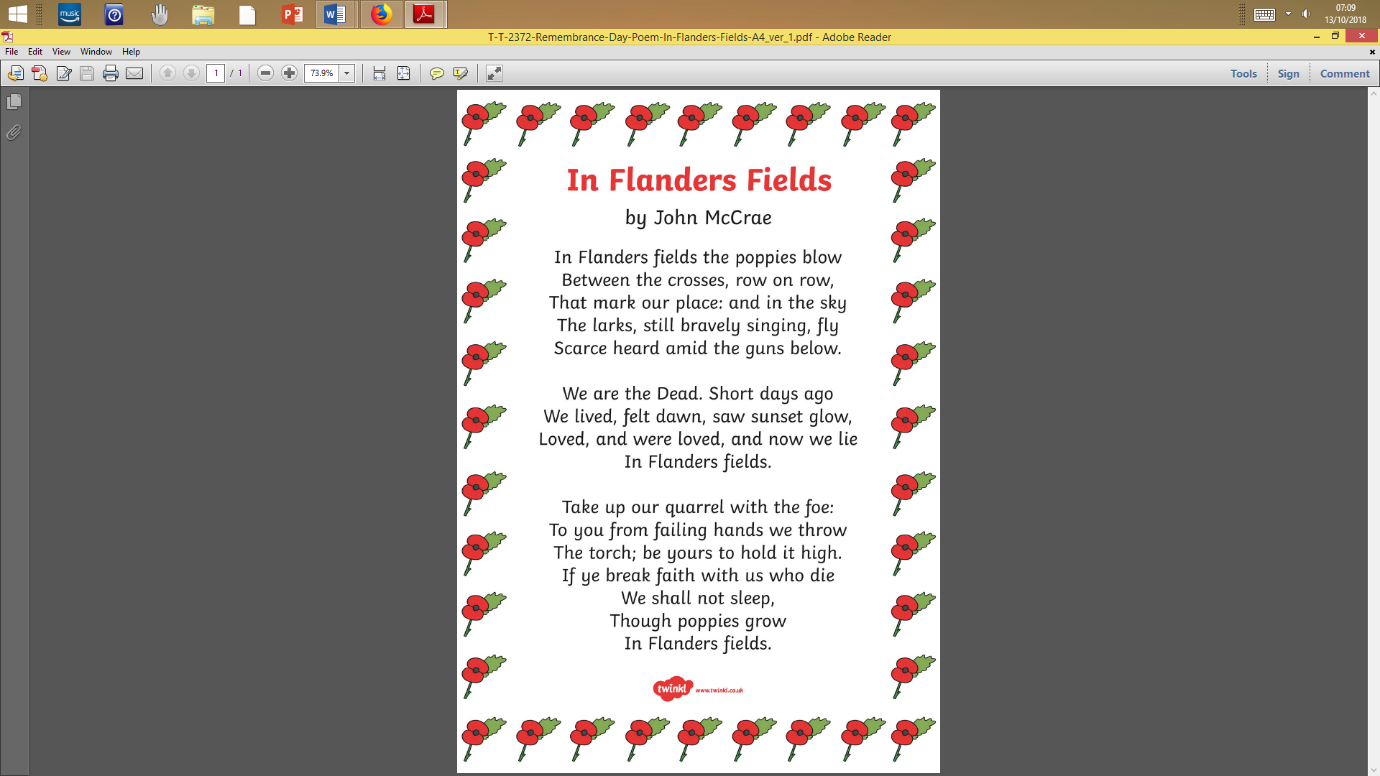 